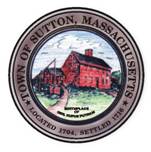       TOWN OF SUTTONBOARD OF ASSESSORS 4 UXBRIDGE ROADSUTTON, MA  01590-1702  508-865-8722Meeting Minutes – July 24, 2018Present: Principal Assessor Joyce Sardagnola                Chairman Robert Nunnemacher  Board Member RJ NicholsMeeting called to order at 6:30 p.m.1.         Acceptance of MinutesMotion made by Chairman to accept minutes of July 10, 2018 meeting.  Unanimously approved by The Board.2.         Old & New Business3.         Decisions & Actions TakenThe Board signed six (6) Motor Vehicle Abatements The Board reviewed twenty-five (25) Real Estate Exemptions:Approved:  2 Senior, 3 Surviving Spouse and 20 Veteran ExemptionsThe Board assisted the public at the counter.The Board of Assessors adjourned its meeting of Tuesday, July 24, 2018 at or about 8:30 p.m. 	       Respectfully Submitted,Linda Hicks, Secretary 